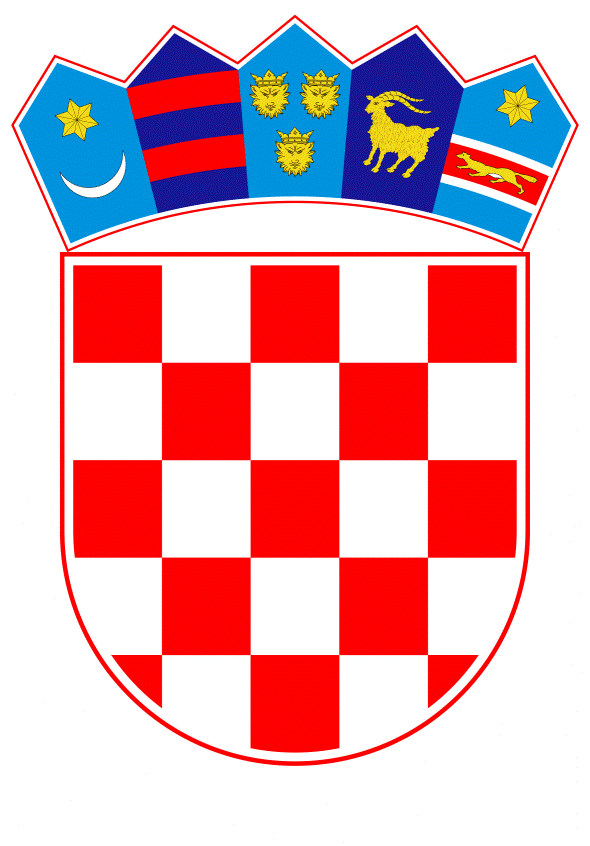 VLADA REPUBLIKE HRVATSKEZagreb, 9. travnja 2020.______________________________________________________________________________________________________________________________________________________________________________________________________________________________											PRIJEDLOG			 Klasa:									 	Urbroj:	Zagreb,										PREDSJEDNIKU HRVATSKOGA SABORAPredmet:	Zastupničko pitanje dr. sc. Siniše Hajdaša Dončića, u vezi s ostavkama predsjednika i članova Uprave Zagrebačke banke d.d. - odgovor Vlade		Zastupnik u Hrvatskome saboru, dr. sc. Siniša Hajdaš Dončić, postavio je, sukladno s člankom 140. Poslovnika Hrvatskoga sabora (Narodne novine, br. 81/13, 113/16, 69/17 i 29/18), zastupničko pitanje u vezi s ostavkama predsjednika i članova Uprave Zagrebačke banke d.d.		Na navedeno zastupničko pitanje Vlada Republike Hrvatske, daje sljedeći odgovor:Sustav sprječavanja pranja novca i financiranja terorizma je sustav utemeljen na Zakonu o sprječavanju pranja novca i financiranja terorizma (Narodne novine, br. 108/17 i 39/19; u daljnjem tekstu: Zakon), koji je u cijelosti usklađen s međunarodnim standardima, te interakciji i međusobnoj suradnji različitih institucija i dionika u kojem su zakonski definirane uloge svakog od njih. Ured za sprječavanje pranja novca (u daljnjem tekstu: Ured) je financijsko-obavještajna jedinica Republike Hrvatske i posredničko tijelo između financijskog i nefinancijskog sektora (banaka i drugih obveznika) s jedne strane, koji Uredu prijavljuju sumnjive transakcije te tijela za provedbu zakona (policije i odvjetništva) i sudova s druge strane. Primarna funkcija Ureda je zaprimanje i analiza obavijesti o sumnjivim transakcijama, sredstvima i osobama koje Uredu dostave: obveznici (banke i dr.), nadležna nadzorna i druga državna tijela i inozemne financijsko-obavještajne jedinice, u vezi sa sumnjom na pranje novca ili financiranje terorizma.Vlada Republike Hrvatske napominje da se prema članku 138. Zakona, podatci koje sukladno tom Zakonu i međunarodnim standardima u svom postupanju pribavlja Ured (bankovni, osobni i obavještajni podatci iz zemlje i inozemstva) označavaju kao klasificirani podatci za koje je utvrđen i odgovarajući stupanj tajnosti u skladu s propisima koji uređuju tajnost podataka. Slijedom navedenog, Ured sukladno članku 143. Zakona nije ovlašten: o prikupljenim podatcima, informacijama i dokumentaciji niti o postupanju na temelju Zakona obavijestiti osobe na koje se podatci, informacije i dokumentacija ili postupak odnose ili treće osobe i -	iznositi u javnost informacije, podatke i dokumentaciju u vezi s individualnim slučajevima sa sumnjom na pranje novca i/ili financiranje terorizma za koje provodi postupanja sukladno Zakonu ili koje dostavlja na daljnje postupanje drugim nadležnim državnim tijelima u Republici Hrvatskoj ili inozemnim financijsko-obavještajnim jedinicama.Eventualno potrebna dodatna obrazloženja u vezi s pitanjem zastupnika, dat će dr. sc. Zdravko Marić, potpredsjednik Vlade Republike Hrvatske i ministar financija.PREDSJEDNIKmr. sc. Andrej PlenkovićPredlagatelj:Ministarstvo financijaPredmet:Verifikacija odgovora na zastupničko pitanje dr. sc. Siniše Hajdaša Dončića, u vezi s ostavkama predsjednika i članova Uprave Zagrebačke banke d.d.